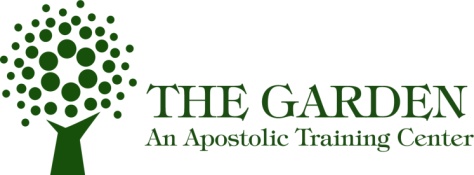 Who Am I:The Gospel of the Kingdom“Pray, then, in this way; Our Father who is in heaven, Holy is your name. Your kingdom come, your will be done, on earth as it is in heaven.” Mat.6:9-10The Love of God“For this reason, I bow my knees before the Father, from whom every family in heaven and on earth derives its name, that He would grant you, according to the riches of His glory, to be strengthened with power through His Spirit in the  inner man; so that Christ may dwell in your hearts through faith; and that you; being rooted and grounded in love, may be able to comprehend with all the saints what is the breadth and length and height and depth, and to know the love of Christ which surpasses knowledge, that you may be filled up to all the fullness of God.” Eph. 3:14-19“We love Him because He first loved us.” I John 4:19 “And we have come to know and have believed the love which God has for us. God is love, and the one who abides in love abides in God, and God abides in Him.” I John 4:16Who is God? Rev. 4:8, 11Dan. 7:9, 13-14God is love.I John 4:16I Cor. 13:4-8God is good.Psalm 145:8-9John 10:10God is just and righteous.Psalm 89:14Jer. 9:24, 33:14-15God is jealous.Sos 8:6-7; 6:3-5Jer. 2,3, 32:38-42Deut. 5:9, 6:15Josh 24:19Zech. 1:14I Cor. 10:19-23The Blessing- Empowerment for goodIn the Beginning: Love created for His pleasure, delight, purpose, fellowship, dominion, and for multiplication.“Then God said, “Let Us make man in Our image, according to Our likeness; and let them rule over the fish of the sea and over the birds of the sky and over the cattle and over all the earth, and over every creeping thing that creeps on the earth.” And God created man in His own image, in the image of God He created him; male and female He created them. And God blessed them; and God said to them, “Be fruitful and multiply, and fill the earth, and subdue it; rule over the fish of the sea and over the birds of the sky, and over every living thing that moves on the earth.” Gen. 1:26-28Sin entered mankind.Gen. 3Romans 5:12Romans 3:10, 23Romans 6:23God’s reconciliation-JesusII Cor. 5:18:21 “For a child will be born to us, a son will be given to us; and the government will rest on His shoulders; and his name will be called Wonderful Counselor, Mighty God, Eternal Father, Prince of Peace. There will be no end to the increase of His government or of peace, On the throne of David and over His kingdom, to establish it and to uphold it with justice and righteousness from then on and forevermore. The zeal of the Lord will accomplish this.” Isa. 9:6-7God so loved that He gave.Isa. 53:4-6Col. 2:9-15John 3:16Romans 5:8-10John 1:12Romans 10:8-10God’s free gift – SALVATIONSozo – Soteria - Eternal life, healing, deliverance, protection, wholeness (shalom)“And it shall come to pass that whoever calls upon the name of the Lord shall be saved. For in Mount Zion in Jerusalem there shall be deliverance.” Joel 2:32“And it shall come to pass that whoever calls on the name of the Lord shall be saved [sozo].” Acts 2:21 “For what does it say? “the word is near you, in your mouth and in your heart” (that is the word of faith which we preach); that if you confess with your mouth the Lord Jesus and believe in your heart that  God has raised Him from the dead, you will be saved. For with the heart one believes unto righteousness, and with the mouth confession is made unto salvation.” Romans 10:9-104982 – sozo, sode-zo; from a prim. Sos (contr:For obsol. Saos, “safe”); to save, i.e. deliver or protect (lit. or fig.); - heal, preserve, save (self), do well, be (make) whole.  4991 – soteria – rescue or safety. KJV: deliver, health, save, saving, salvation. “…continue to work out your salvation [soteria] with fear and trembling…” Phil. 2:12 . “therefore he is able to save[soteria] completely…” Heb. 7:25 7965 – peace – shalom,shaw-lome; from 7999; safe, i.e. (fig.) well, happy, friendly; also (abstr.) welfare, i.e. health, prosperity, peace; do, familiar, fare, favour, friend, greet, (good) health, (perfect, such as be t) peace (able, ably), prosper (ity, ous), rest, safe (ly), salute, welfare, (all is , be) well, wholly.7999 – shalam, shaw-lam;  prim. Root; to be safe (in mind, body or estate); fig. to be (caus. Make) completed; by impl. To be friendly; by extens. To reciprocate (In various applications); make amends, (make an ) end , finish, full, give again, make good, (re-)pay (again, (make) (to) ( be at) peace (able) that is perfect, perform, (make) prosper(ous), recompense, render, requite, make restitution, restore, reward, surely.    Taken From Strong’s Exhaustive concordance of the Bible	Save, saving – A-1, verb, 4982.sozo – “to save,” is used (as with the noun soteria, “salvation”) (a) of material and temporal deliverance from danger, suffering, etc., e.g. matt. 8:25; Mark 13:20; Luke 23:35; John 12:27; I Tim. 2:15; 2 Tim. 4:18 (AV, “preserve” );Jude 1:5; from sickness, Matt. 9:22, “made ..whole” (RV , marg. ,”saved”); so Mark 5;34; Luke 8:48; Jas5;15; (b) of the spiritual and eternal salvation granted immediately by God to those who believe on the Lord Jesus Christ, e.g. Acts 2:47, RV “(those that) were being saved;” 16:31; Rom. 8:24, RV, “were we saved;” Eph. 2:5,8: I Tim. 2:4; 2 Tim. 1:9; Titus 3:5; of human agency in this, Rom. 11:14; I Cor. 7:16; 9:22; (c) of the present experiences of God’s power to deliver from the bondage of sin, e.g. Matt. 1:21; Rom. 5:10; I Cor. 15:2; Heb. 7:25; Jas. 1:21; I Pet. 3:21; of human agency in this, I Tim. 4:16; (d) of the future deliverance of believers at the second coming of Christ for his saints, being deliverance from the wrath of God to be executed upon the ungodly at the close of this age and from eternal doom, e.g. Rom. 5:9 (e) of the deliverance of the nation of Israel  at the second advent of Christ, e.g., Rom. 11:26; (f) inclusively for all the blessings bestowed by God on men in Christ, e.g. Luke 19:10; John 10:9;  I Cor. 10:33; I Tim. 1:15; (g)of those who endure to the end of the time of the Great Tribulation, Matt. 10:22; Mark 13:13; (h) of the individual believer, who, through losing his reward at the Judgement-Seat of Christ hereafter, will not lose his salvation, I Cor. 3:15; 5:5; (i) of the deliverance of the nations at the Millennium, Rev. 21:24 (in some mss.).  taken from Vines Expository Dictionary of New Testament Words.Sozo – salvation for the spirit“And she will bring forth a Son, and you shall call His name Jesus, for He will save [sozo] His people from their sins.” Mat. 1:21“(the people were) praising God and having favor with all the people. And the Lord added to the church daily those who were being saved [sozo].” Acts 2:47Sozo – healing for the body“And the prayer of faith will save [sozo] the sick, and the Lord will raise him up. And if he has committed sins, he will be forgiven.” James 5:15 “Daughter, your faith has made you well [whole-shalom]. Go in peace, and be healed of your affliction”. Mark 5:34“… (they) begged Him that they might just touch the hem of His garment. And as many as touched Him were made well.”[whole-shalom] Mark 6:56Sozo – deliveranceLuke 8:26-39“They also who had seen it told them by what means he who had been demon-possessed was healed [sozo].” Luke 8:36Call to repentanceMat. 3:2, 4:17“From that time Jesus began to preach and say, “Repent, for the kingdom of heaven is at hand.” Acts 2:37-39Water BaptismMat. 28:18-20Acts 2:38Rom.6:4